СОВЕТ ДЕПУТАТОВ муниципального образования НОВОЧЕРКаССКИЙ  сельсовет Саракташского района оренбургской областиЧЕТВЕРТЫЙ созывРЕШЕНИЕочередного двадцать четвертого заседания Совета депутатов Новочеркасского сельсовета   четвертого созыва16 декабря 2022 года                с. Новочеркасск                                         № 108О плане работы Совета депутатов муниципального   образования Новочеркасский сельсовет Саракташского района Оренбургской области на 2023 годВ соответствии с Уставом Новочеркасского сельсовета и Регламентом Совета депутатов муниципального образования Новочеркасский сельсовет, Совет депутатов РЕШИЛ: Утвердить план работы Совета депутатов муниципального образования Новочеркасский сельсовет Саракташского района Оренбургской области Новочеркасского сельсовета четвертого  созыва на 2023 год (прилагается). Поручить организацию исполнения настоящего решения заместителю председателя Совета депутатов Клдмухамбетову С.С., постоянным комиссиям Совета депутатов. Председатель Совета депутатов                                                         Г.Е.МатвеевРазослано: депутатам, Колмухамбетову С.С., прокурору района, в дело. Приложение                                                                                к решению  Совета депутатов                                                                                                                                                                                            Новочеркасского сельсовета Саракташского района Оренбургской области                                                                                          от 16.12.2022 № 108План работы Совета  депутатов муниципального образования Новочеркасский сельсовет Саракташского района Оренбургской области на 2023 год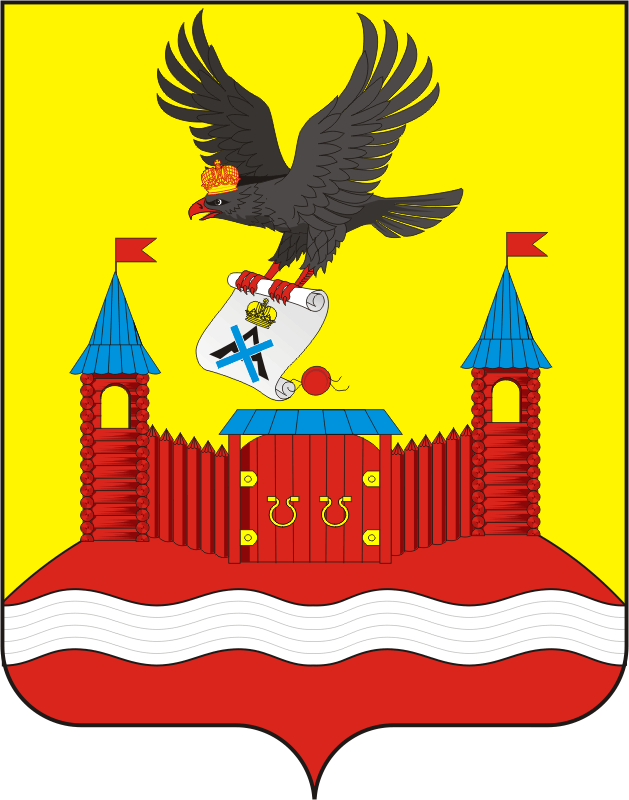 №Наименование рассматриваемых вопросов СрокирассмотренияОтветственные за подготовкуРаздел I.   Рассмотреть вопросы на заседание Совета депутатовРаздел I.   Рассмотреть вопросы на заседание Совета депутатовРаздел I.   Рассмотреть вопросы на заседание Совета депутатовРаздел I.   Рассмотреть вопросы на заседание Совета депутатов1Об отчёте главы муниципального образования Новочеркасский сельсовет Саракташского района Оренбургской области о результатах своей деятельности, деятельности администрации сельсовета, в том числе о решении вопросов, поставленных Советом депутатов сельсовета за 2022 годI кварталГлава сельсовета  Суюндуков Н.Ф.2Об исполнении бюджета муниципального образования Новочеркасский сельсовет Саракташского района  Оренбургской области за 2022 годI кварталСпециалист I категории администрации сельсовета Золотых Н.А., постоянная комиссия по бюджетной, налоговой и финансовой политике, собственности, торговле, экономическим вопросам3О наведении санитарного порядка в населенных пунктах сельсоветаII кварталЗаместитель главы администрации сельсовета Жанаев К.Ж.,председатели ТОС.4Об организации летнего труда и отдыха учащихся школ на территории сельсовета II кварталПостоянная комиссия по  образованию, здравоохранению, социальной политике, делам молодежи, культуре и спорту5О состоянии противопожарной безопасности на территорииНовочеркасского сельсоветаII кварталЗаместитель главы администрации сельсовета Жанаев К.Ж.,старосты сел.6Об исполнении бюджета муниципального образования Новочеркасский сельсовет Саракташского района  Оренбургской области за I квартал 2023 годаII кварталСпециалист I категории администрации сельсовета Золотых Н.А., постоянная комиссия по бюджетной, налоговой и финансовой политике, собственности, торговле, экономическим вопросам7О подготовке учреждений социальной сферы к работе в осенне-зимний период 2023-.г. III кварталРуководители учреждений и организаций сельсовета8Об исполнении бюджета муниципального образования Новочеркасский сельсовет Саракташского района  Оренбургской области за I полугодие 2023 годаIII кварталСпециалист I категории администрации сельсовета Золотых Н.А., постоянная комиссия по бюджетной, налоговой и финансовой политике, собственности, торговле, экономическим вопросам9Об исполнении бюджета муниципального образования Новочеркасский сельсовет Саракташского района  Оренбургской области за 9 месяцев 2023 годаIV кварталСпециалист I категории администрации сельсовета Золотых Н.А., постоянная комиссия по бюджетной, налоговой и финансовой политике, собственности, торговле, экономическим вопросам10О проекте бюджета муниципального образования Новочеркасский сельсовет Саракташского района  Оренбургской области на 2024 год и плановый период 2025-2026 годовIV кварталСпециалист I категории администрации сельсовета Золотых Н.А.,  постоянная комиссия по бюджетной, налоговой и финансовой политике, собственности, торговле, экономическим вопросам11О плане социально-экономического развития сельсовета на 2024 годIV кварталГлава сельсовета  Суюндуков Н.Ф.12О бюджете муниципального образования Новочеркасский сельсовет Саракташского района Оренбургской области  на 2024 год  и плановый период 2025 и 2026 годов.IV кварталСпециалист I категории администрации сельсовета  Золотых Н.А., постоянная комиссия по бюджетной, налоговой и финансовой политике, собственности, торговле, экономическим вопросамРаздел II.  Рассмотреть вопросы на заседании постоянных комиссий Совета депутатовРаздел II.  Рассмотреть вопросы на заседании постоянных комиссий Совета депутатовРаздел II.  Рассмотреть вопросы на заседании постоянных комиссий Совета депутатовРаздел II.  Рассмотреть вопросы на заседании постоянных комиссий Совета депутатов2.1.  Постоянная комиссия по бюджетной, налоговой и финансовой политике, собственности, торговле, экономическим вопросам2.1.  Постоянная комиссия по бюджетной, налоговой и финансовой политике, собственности, торговле, экономическим вопросам2.1.  Постоянная комиссия по бюджетной, налоговой и финансовой политике, собственности, торговле, экономическим вопросам2.1.  Постоянная комиссия по бюджетной, налоговой и финансовой политике, собственности, торговле, экономическим вопросам-Об исполнении бюджета муниципального образования Новочеркасский сельсовет Саракташского района  Оренбургской области  за 2022 годI кварталСпециалист I категории администрации сельсовета Золотых Н.А.-О выполнении плана поступления доходов за 1 квартал 2023 годаII кварталГлава сельсовета Суюндуков Н.Ф.-О формировании налогооблагаемой базы на территории сельсовета: оформление объектов недвижимости юридическими и физическими лицами II кварталСпециалист I категории администрации сельсовета Волохина Т.И.-Об исполнении бюджета муниципального образования Новочеркасский сельсовет Саракташского района  Оренбургской области за 1 полугодие 2023 годаIII кварталСпециалист I категории администрации сельсовета Золотых Н.А..-О  поступлении налоговых платежей на территории сельсоветаIII кварталСпециалист I категории администрации сельсовета Золотых Н.А..-О проекте бюджета муниципального образования Новочеркасский сельсовет Саракташского района  Оренбургской области на 2024 год и плановый период 2025 и 2026 годовIV кварталСпециалист I категории администрации сельсовета Золотых Н.А. -Об итогах работы комиссии в 2023 году IV кварталПредседатель комиссии Закиров Р.Г.2.2 Постоянная комиссия по образованию, здравоохранению, социальной политике, делам молодежи, культуре и спорту2.2 Постоянная комиссия по образованию, здравоохранению, социальной политике, делам молодежи, культуре и спорту2.2 Постоянная комиссия по образованию, здравоохранению, социальной политике, делам молодежи, культуре и спорту2.2 Постоянная комиссия по образованию, здравоохранению, социальной политике, делам молодежи, культуре и спорту-О состоянии теплового режима в учреждениях социальной сферы сельсоветаI кварталПредседатель постоянной комиссииИкрянников А.Н.-О санитарном состоянии населенных пунктов сельсоветаII кварталПредседатели санитарных комиссий, старосты сел-Об итогах работы комиссии в 2023 году IV кварталПредседатель комиссии Икрянников А.Н.2.3    Постоянная комиссия по мандатным вопросам,  вопросам местного самоуправления, законности, правопорядка, работе с общественными и религиозными объединениями, национальным вопросам и делам военнослужащих2.3    Постоянная комиссия по мандатным вопросам,  вопросам местного самоуправления, законности, правопорядка, работе с общественными и религиозными объединениями, национальным вопросам и делам военнослужащих2.3    Постоянная комиссия по мандатным вопросам,  вопросам местного самоуправления, законности, правопорядка, работе с общественными и религиозными объединениями, национальным вопросам и делам военнослужащих2.3    Постоянная комиссия по мандатным вопросам,  вопросам местного самоуправления, законности, правопорядка, работе с общественными и религиозными объединениями, национальным вопросам и делам военнослужащих-Об итогах отчетов депутатов перед избирателямиII кварталIV кварталПредседатель Совета депутатовМатвеев Г.Е. -Принимать участие в рассмотрении предложений, заявлений и жалоб граждан, поступивших в Совет депутатовПо мере поступленияПредседатель постоянной комиссииБурлуцкий А.А.-Рассматривать вопросы нарушения эстетических норм депутатами на заседании Совета депутатов, постоянных комиссиях, в быту, на производстве, общественных местахПо мере поступленияПредседатель постоянной комиссииБурлуцкий А.А.-Готовить заключения по вопросам, связанным с неприкосновенностью депутатов и другими гарантиями депутатской деятельностиПо мере необходимостиПредседатель постоянной комиссии Бурлуцкий А.А.-Об итогах работы комиссии в 2023 году IV кварталПредседатель постоянной комиссииБурлуцкий А.А.Раздел III. Нормотворческая деятельностьРаздел III. Нормотворческая деятельностьРаздел III. Нормотворческая деятельностьРаздел III. Нормотворческая деятельность1.Принятие и внесение изменений в ранее принятые нормативные правовые акты в соответствии с действующим законодательством по мере необходимости администрация сельсовета,постоянные комиссии Совета депутатов сельсоветаРаздел IV. Организационно-массовая работаРаздел IV. Организационно-массовая работаРаздел IV. Организационно-массовая работаРаздел IV. Организационно-массовая работа1.Участие в мероприятиях, проводимых администрацией Саракташского района по вопросам, относящимся к ведению Советов депутатов муниципальных образований районапостоянно депутаты сельсовета организационный отдел администрации района2.Проведение «Дней депутата»в день заседания Совета депутатовадминистрация сельсовета 3.Проведение личного приёма граждан депутатами сельсоветасогласно графикудепутаты,администрация сельсовета4.Участие депутатов в проведении собраний граждан по месту жительства по плану депутаты, администрация сельсовета5.Организация проведения отчетов депутатов перед избирателями о проделанной работе августдепутаты,  администрация сельсовета6.Подготовка информационного материала о деятельности Совета депутатов сельсовета в помощь депутатам при отчете перед избирателями июльадминистрация сельсовета7.Проведение Публичных слушаний по темам:-Формирование бюджета сельсовета на 2024 год;-Внесении изменений в Устав муниципального образования  Новочеркасский сельсовет Саракташского района;- Актуализация правил благоустройства территории поселения;- Внесение изменений в Генеральный план поселения.в течение годаадминистрация сельсовета 8.Обеспечение контроля за исполнением решений Совета депутатов сельсовета в течение года администрация сельсовета 9.Участие в социально - значимых мероприятиях, а также мероприятиях, посвященных знаменательным датам на территории сельсовета  в течение года администрация сельсовета 10.Организация размещения нормативно-правовых актов, принимаемых Советом депутатов сельсовета, на сайте администрации сельсовета, в местах размещения.в течение года администрация сельсовета 11.Выступление депутатов в средствах массовой информациив течение года депутаты, администрация сельсовета